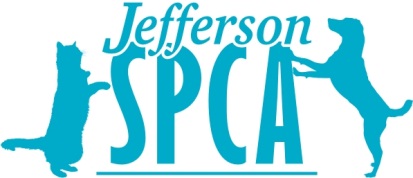 HELP THE HOMELESS KITTENS OF JEFFERSON PARISHWISH LIST ITEMS:Fancy Feast Kitten Wet FoodRoyal Canin Mother & Baby Cat Wet & Dry FoodRoyal Canin Kitten Wet & Dry Food1mL syringes without needles (Caps are appreciated)Cat ToysDawn Dish SoapCat TreatsPurell Hand SanitizerTidy Cats Clay LitterKMR PowderTiki Cat Baby & Thrive Food/SupplementsGIFT CARDS TO:Amazon, Jefferson Feed, Petco, PetSmart & Wal-MartTHANK YOU FOR YOUR HELP!WWW.JEFFERSONSPCA.ORGFacebook.com/JeffersonSPCA4421 Jefferson Hwy.Jefferson, LA 70121